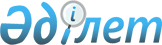 Қ.Ы.Нағманов туралыҚазақстан Республикасы Президентінің 2005 жылғы 25 тамыздағы N 1634 Жарлығы

      Қажымұрат Ыбырайұлы Нағманов басқа жұмысқа ауысуына байланысты Қазақстан Республикасы Көлік және коммуникация министрі қызметінен босатылсын.        Қазақстан Республикасының 

      Президенті 
					© 2012. Қазақстан Республикасы Әділет министрлігінің «Қазақстан Республикасының Заңнама және құқықтық ақпарат институты» ШЖҚ РМК
				